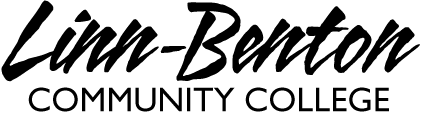 Syllabus Spanish 102  CRN 31619				Days:  Tuesdays & ThursdaysWinter 2017							Time:  4:30-6:30_______________________________________________________________________Instructor:		Anne TimmOffice & Telephone:	By appointment in IA 214, Tel:  541-917-4879, Opt. 1E-mail:			timma@linnbenton.eduWebsite:	http://www.linnbenton.edu click on the link “Instructor Websites” under the quick links tab.Required Textbook:	Exploraciones, Second Edition.  This is a bundle that includes the textbook and access to Quia books, where many resources are available, including audio, video, diagnostic exams, the e-book, etc.  (It is HIGHLY recommended not to buy used texts.)		When you sign in for Quia books at http://hlc.quia.com/books use the course code:  JTBDC648Additional materials:  	A good Spanish-English dictionary - not too small!  Adequate ones start around $10.About the class ¡Bienvenidos a la clase de español!  Congratulations on continuing your journey to becoming a Spanish speaker!  To facilitate your Spanish language acquisition I will provide you with communication based group activities that will enable you to use the language as much as possible in class.  This type of learning environment relies on creating a classroom community that is respectful, positive, and willing to work together to achieve our goal of learning Spanish.  To achieve this goal it is also essential that we try to immerse ourselves in a Spanish-speaking environment and to be aware that class time alone does not provide you with enough time to fully absorb all the material.  Therefore, if you want to be successful in this class you should prepare to study often.  Learning a language requires a lot of practice so at the very minimum prepare to spend two hours of study for every hour of class (that means 8 hours of study time per week).  As learners, we are all different, so some people may need more time.  In this class we will focus on communication and developing four main communicative skills (reading, writing, speaking and listening).  In order to develop proficiency, it is necessary to acquire the basic rules of the language (grammar), syntax, and vocabulary.  In this class you will acquire some of the most basic Spanish structures that will help you to communicate and understand basic Spanish.  It is also important to recognize Culture as a crucial component to learning any language.  We will address culture of Spain and Latin America throughout this class.General Learning Outcomes: Demonstrate an ability to communicate past occurrences in oral form.  Demonstrate an ability to communicate past occurrences in written form.  Demonstrate an ability to communicate in everyday life situations.General Learning Objectives:Increase proficiency of all skills (reading, writing, speaking and listening.)Expand knowledge about Spanish speaking countries from different geographical regions.Better understand the relations between the United States and Latin America.In order to achieve these goals, it is important that you commit to use only Spanish in the classroom, and to use it as much as possible when not in class.  Make it part of your everyday life!EVALUACIÓNThe grading in this class is optional (A-F, or Pass/No Pass).  If you want to take the class P/NP you must notify the registrars’ office.  A passing grade is 70% or higher.PARTICIPACIÓNIf you want to learn Spanish and be successful in this class attendance and participation are very important.  The teaching methodology I use to facilitate your Spanish acquisition relies on communication-oriented group activities. Therefore, class attendance and participation are essential if you want to learn and/or improve your Spanish skills.  To assess your participation I will have you turn in classroom activities and look for the following during class time:Coming to class well prepared and participate willingly in all activities. Being well prepared means that you have read, studied, and completed all assignments before class on the day they are due. Showing respect to classmates and instructor to help maintain a friendly atmosphere in class.Participating in all classroom activities with a positive attitude. Arriving on time and staying until class ends. Using AS MUCH SPANISH AS POSSIBLE, as well as to listening respectfully to others.  Remember communication is as much an act of listening as it is of speaking.Please turn off/silence your cell phones and put away in backpack or bag while in class. TAREA  (Homework)There will be homework assignments due for each class period that allow you to practice the new material covered in class (see calendar for due dates).  The textbook requires you to do your homework via the online platform provided with the text.  The computer system will give you credit only for homework turned in on time. There is no credit after that. You have up to seven attempts to get as many points as possible for your homework.  Only the last attempt counts for calculating your grade.  EXÁMENESThere will be four in-class exams.  If you are unable to attend class for a MAJOR REASON the day of an exam you must notify me BEFORE THE EXAM (leave a telephone message or e-mail me) and we can make arrangements for you to take it at a different time. COMPOSICIONESYou will write three compositions throughout this course, which will give you the opportunity to write the language you have learned in class.  The rough and final drafts must be DOUBLE SPACED and size 14 font.  The following pages give instructions for writing the composiciones:Composición # 1:  p. 178  A new job  (150 words minimum)   Composición #2:  p. 214  An event   (175 words minimum)  Composición #3:  p. 252  A favorite restaurant  (200 words minimum)    LA CONVERSACIÓN FINALYou will participate in a final conversation with a partner, which will give you the opportunity to speak the language you have learned in class.  This conversation will give you a chance to demonstrate your oral proficiency.  More information will be given during class.  Tutors and other resources on campus Tutors (free!) can help you study and understand difficult concepts.  In order to use this service, you need to sign up at least 24 hours in advance. Tips for success in this classCome to every class.Get one or two class buddies.  If you have to miss a class, be in contact with them for information.Have fun with the language!  ☺  Expose yourself to Spanish as much as possible outside of class.Come to class well prepared and ready to participate in class with a positive attitude.  The better prepared you are for each class, the more you are going to learn during that time.   Because not everyone learns the same way it is important that you discover your own personal learning style.Remember it is better to study for short periods of time every day, rather than a long time once or twice a week!Be disciplined.  Stay motivated.Integrity StatementPlease be advised that all work for this class should be your own.  It is OK to get help from a friend or a tutor but it is not acceptable to have someone write a writing assignment or to use electronic translators – they simply do not work.  If you turn in an assignment that is not your work then you will automatically receive a ZERO on it.Center for Accessibility ResourcesYou should meet with me during the first week of class if:you have a documented disability and need accommodations, and/orI need to know medical information about you and/or,if you need special arrangements in the event of an emergency.If you think you may need accommodation services, please, contact ​​Center for Accessibility Resources, 541-917-4789.Statement of Inclusion The LBCC community is enriched by diversity. Everyone has the right to think, learn, and work together in an environment of respect, tolerance, and goodwill. I actively support this right regardless of race, color, religion, ethnicity, use of native language, national origin, gender, sexual orientation, marital status, disability, veteran status, age, or any other status protected under applicable federal, state, or local laws.  (For further information visit http://po.linnbenton.edu/BPsandARs/ )Inclement weather policyIf there happens to be snow and/or ice this term, you can check the LBCC website to see if the college is closed.  If the college is not closed, you can check my website to see if I have cancelled class because of unsafe driving conditions and I will provide an alternative assignment for class that day.  If the college is open but you feel unsafe to drive, please notify me of your absence and I can provide you with an alternative assignment.Participación			20%Tarea (homework)		20%Exámenes (4)	             35%Composiciones (3)	             15%Conversación Final		10%Total			100%A = 90-100%B = 80-89%C = 70-79%D = 60-69%F = 59 or less